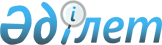 О признании утратившими силу постановлений акимата Акмолинской областиПостановление акимата Акмолинской области от 7 июля 2020 года № А-7/351. Зарегистрировано Департаментом юстиции Акмолинской области 9 июля 2020 года № 7947
      В соответствии с Законом Республики Казахстан от 6 апреля 2016 года "О правовых актах", акимат Акмолинской области ПОСТАНОВЛЯЕТ:
      1. Признать утратившими силу постановления акимата Акмолинской области согласно приложению к настоящему постановлению.
      2. Настоящее постановление вступает в силу со дня государственной регистрации в Департаменте юстиции Акмолинской области и вводится в действие со дня официального опубликования. Перечень признанных утратившими силу, постановлений акимата Акмолинской области
      1. Постановление акимата Акмолинской области "Об утверждении регламента государственной услуги "Регистрация договора залога права недропользования на разведку, добычу общераспространенных полезных ископаемых" от 23 декабря 2015 года № А-12/594 (зарегистрировано в Реестре государственной регистрации нормативных правовых актов № 5236, опубликовано 10 февраля 2016 года в информационно-правовой системе "Әділет").
      2. Постановление акимата Акмолинской области "О внесении изменения в постановление акимата Акмолинской области от 23 декабря 2015 года № А-12/594 "Об утверждении регламента государственной услуги "Регистрация договора залога права недропользования на разведку, добычу общераспространенных полезных ископаемых" от 23 мая 2016 года № А-7/236 (зарегистрировано в Реестре государственной регистрации нормативных правовых актов № 5429, опубликовано 13 июля 2016 года в информационно-правовой системе "Әділет").
      3. Постановление акимата Акмолинской области "О внесении изменения в постановление акимата Акмолинской области от 23 декабря 2015 года № А-12/594 "Об утверждении регламента государственной услуги "Регистрация договора залога права недропользования на разведку, добычу общераспространенных полезных ископаемых" от 29 августа 2019 года № А-9/411 (зарегистрировано в Реестре государственной регистрации нормативных правовых актов № 7361, опубликовано 6 сентября 2019 года в Эталонном контрольном банке нормативных правовых актов Республики Казахстан в электронном виде).
      4. Постановление акимата Акмолинской области "Об утверждении регламентов государственных услуг в сфере предпринимательства" от 29 августа 2019 года № А-9/410 (зарегистрировано в Реестре государственной регистрации нормативных правовых актов № 7374, опубликовано 12 сентября 2019 года в Эталонном контрольном банке нормативных правовых актов Республики Казахстан в электронном виде).
      5. Постановление акимата Акмолинской области "Об утверждении регламентов государственных услуг в сфере геологии" от 22 октября 2019 года № А-11/495 (зарегистрировано в Реестре государственной регистрации нормативных правовых актов № 7438, опубликовано 25 октября 2019 года в Эталонном контрольном банке нормативных правовых актов Республики Казахстан в электронном виде).
      6. Постановление акимата Акмолинской области "О внесении изменения в постановление акимата Акмолинской области от 23 декабря 2015 года № А-12/594 "Об утверждении регламента государственной услуги "Регистрация договора залога права недропользования на разведку, добычу общераспространенных полезных ископаемых" от 30 октября 2019 года № А-11/518 (зарегистрировано в Реестре государственной регистрации нормативных правовых актов № 7459, опубликовано 31 октября 2019 года в Эталонном контрольном банке нормативных правовых актов Республики Казахстан в электронном виде).
					© 2012. РГП на ПХВ «Институт законодательства и правовой информации Республики Казахстан» Министерства юстиции Республики Казахстан
				
      Аким
Акмолинской области

Е.Маржикпаев
Приложение
к постановлению акимата
Акмолинской области
от 7 июля 2020 года
№ А-7/351